AŞAĞIDAKİ YERLERİN İSİMLERİNİ KUTUDAN YAZINIZCITY   ---   BANK   ---   PARK   ---   MUSEUM   ---   CARNIVAL     HOSPITAL   ---   ZOO   ---   SHOPPING CENTRE   ---   SCHOOL   ---   CAMPUS   BOOK SHOP   ---   CINEMA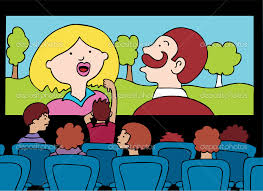 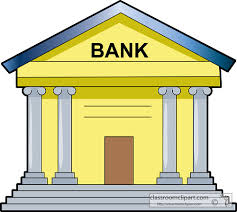 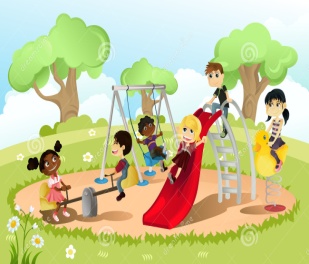 ..............................               ................................                ..............................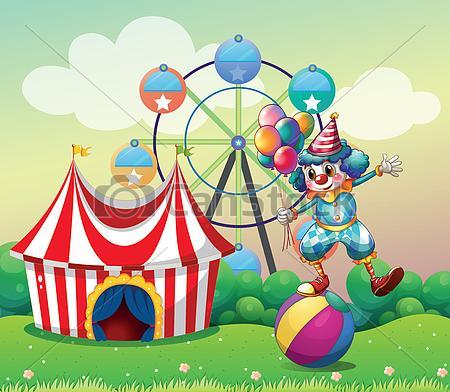 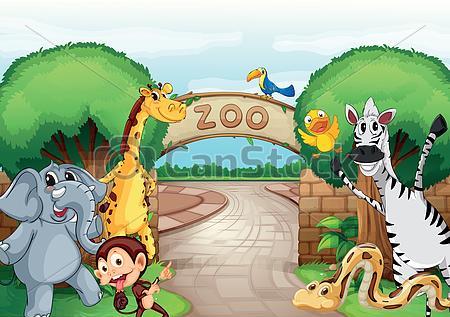 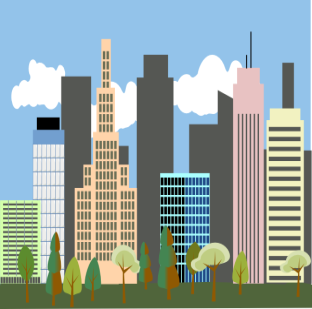 ..............................               .................................               ...............................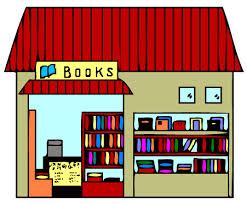 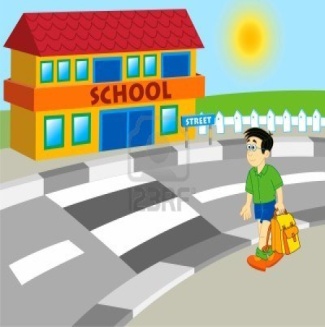 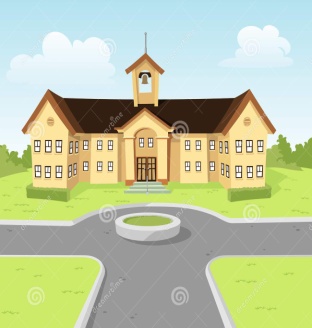 ..............................              ....................................             ...............................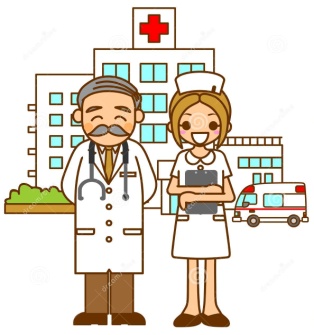 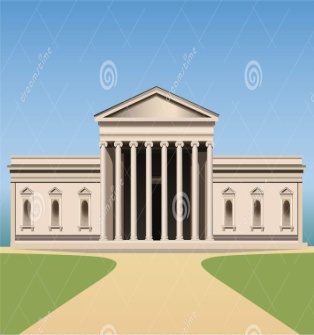 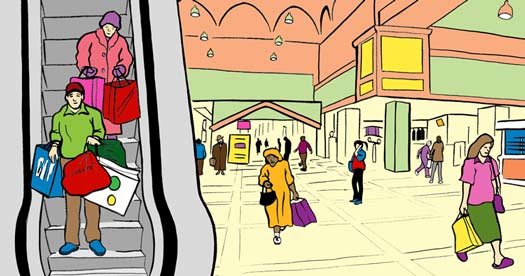 ...............................             .....................................            ................................AŞAĞIDAKİ YERLERİN İSİMLERİNİ KUTUDAN YAZINIZCITY   ---   BANK   ---   PARK   ---   MUSEUM   ---   CARNIVAL     HOSPITAL   ---   ZOO   ---   SHOPPING CENTRE   ---   SCHOOL   ---   CAMPUS   BOOK SHOP   ---   CINEMA..............................               ................................                ............................................................               .................................               .............................................................              ....................................             ..............................................................             .....................................            ................................